北 京 中 企 设 管 教 育设管培字【2024】018 号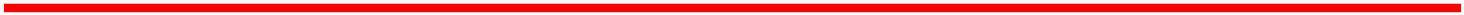 西门子S7-1200/1500 PLC应用与博图软件编程高级研修班　通知新型西门子PLC设备上应用的TIA博途是一个全集成工程组态的概念，它作为一个统一的工程组态环境，可以对控制、可视化和驱动解决方案进行编程和组态。TIA博途中的STEP7软件可以让用户直观、高效地完成S7-1200/300/400/1500 PLC的硬件组态、通信配置、编程、调试、诊断以及项目的归档等工作。TIA博途中的 WinCC 软件适用于所有的西门子人机界面应用，从使用精简系列面板的最简单操作解决方案到基于 PC 多用户系统上的SCADA 应用。西门子新推出的 TIA PORTAL V15/V16和 WinCC V15/V16分别是目前绝大多数行业正在使用的STEP7V5.5,WINCCFLEXIBLE 2008,及WINCC V6/V7的升级软件。为了帮助工矿企业尽快适应装备升级换代的需求，北京中企设管教育咨询有限公司决定分期举办“西门子S7-1200/1500 PLC应用与博图软件编程高级研修班”, 具体通知如下：　一　、　时间和地点： 第一期　2024年3月19日---23日   昆明市　　　　　　　　　　　　　第二期  2024年3月23日---27日   常州市　　　　　　　　　　　第三期  2024年3月26日---30日   重庆市二、主讲内容 （主讲老师将根据现场情况对授课内容作出相应调整）（一）S7-1200/300/400/1500 PLC的硬件和网络的组态、编程、调试和仿真（1）博途中的STEP7、S7-PLCSIM和WinCC的安装和使用方法。（2）S7系列控制器的选型及应用规则。（3）S7-1200/300/400/1500 的硬件，硬件和网络组态。（4）S7-1200/300/400/1500 的数据类型、系统存储区和指令应用。（5）S7-1200/300/400/1500 的程序结构，FB、FC、DB和OB的编程方法。（6）S7-300/400的定时器计数器DB块与1200/1500之间的差异及应用举例。（7）用硬件和仿真软件S7-PLCSIM调试程序的方法。（8）GRAPH、SCL编程及应用。（9）STL高级语句、指针的编程及应用。（二） S7-1200/1500的通信（1）S7-1200/1500之间、S7-1200与其他S7 PLC之间的以太网开放式通信和S7通信的实现。（2）S7-1200/1500在PROFIBUS-DP和PROFINET网络中应用，S7-1200/1500与变频器的通信。（3）S7-1200/300/400/1500 与第三方设备进行PROFIBUS-DP通讯及PROFINET通讯的编程与应用。（非西门子公司产品接入到西门子DP或PROFINET网络的编程及应用。例如阿特拉斯、三菱、AB等公司的设备接入到西门子网络的方式及方法。）（三） S7-1200/300/400/1500 的故障诊断（1）错误处理中断组织块在网络故障诊断中的应用。（2）用在线与诊断视图诊断故障，用网络视图和设备视图诊断故障。（3）用系统诊断功能和HMI诊断S7-1500网络控制系统的故障。（4）用S7-1500 CPU的小显示屏和Web服务器诊断故障。（5）用程序诊断S7-1500的故障。（6）通过交叉参考及逻辑分析判断现场传感器故障及设备故障的方法。（7）现场通讯、模拟量等信号的干扰问题的排查及处理。（8）通过软件工具及上位系统排查及处理现场控制器异常停机等问题。（四） 西门子WINCC人机界面组态技术(1).TIA Portal创建.SIMATIC WinCC（各级）项目；(2).配置与SIMATIC S7的连接；(3).TIA V15 WINCC全局画面、面板、固定画面、弹出画面、划入画面的使用 ；(4).文本列表，图形列表。数据类型的变量及组态面板；(5).报警功能及报警记录、配方；(6).组态趋势曲线、变量记录；(7).VB脚本及报表简介、用户管理-授权；(8).WINCC软件的安装，结构和功能介绍；(9).动态画面的设计，C语言的应用等；(10).报警、趋势的应用；(11).用户管理的应用；(12).项目练习（五） 西门子工艺控制技术使用TIA PORTAL V15/V16实现控制对象的闭环控制，调节PID参数结合HMI实现最佳控制。（六） 西门子变频调速技术MM4/G120/S120/V50/G150/GL150/SM150变频器的面板控制，端口控制，PID控制，网络控制的原理和实例，使用面板设置参数，使用Starter软件和TIA PORTAL STEP V14/V15/V16软件的Starterdrive功能设置参数、运行调试和故障诊断分析，实现由HMI、S7-300/400 S7-1200/S7-1500C使用网络总线组态变频器MM4/G120和异步电机组成的变频调速系统实例介绍、演示和操练。本培训班提供全套的学习软件和资料。三、参加对象：各企业从事机电设计、维修、改造的电气工程师和管理的技术人员，自动化设备（生产一线）操控人员和技术人员，大职专院校从事自动化领域教学的教师等。四、培训要求：希望学员能自带装有符合要求的专业版的笔记本电脑（家庭版的、专业简化版的不行，必须是完整版的安装），在教师的指导下自己安装提供的教学软件，并在上课时按要求完成指定的实验内容，课程每部分结束都要考核，以检查教学的效果。见附件五、培训费和发证培训费 、资料费 4680 元/人（对公转账 微信/支付宝/现金），食宿费用自理（可统一安排）。学习结束后，考核合格者颁发主办单位签发的结业证书（电子版一寸照片一张）。六、报名联系方式请参加培训班的同志提前安排好工作，填写好报名回执，传真至北京培训报名处。报名处收到报名回执后，将在开班截止日期前按报名先后顺序寄发《报到通知书》，详告具体行车路线、学习地点等事项。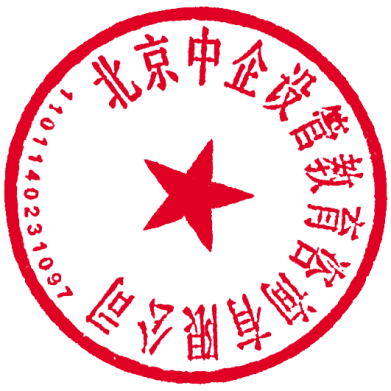 报名电话联系 人：来老师15210828837 15939424859微信同步                北京中企设管教育咨询有限公司邮 箱 ：3142941906@qq.com                                2024.3附件：西门子PLC应用、博图软件编程与WINCC组态及变频调速技术高级研修班回执表                                                          经研究, 我单位选派下列同志参加学习：(加盖单位公章)  备注：会务工作由北京中企设管教育咨询有限公司负责，此表复制有效。附件安装博途V15/V16/V17需满足以下软硬件要求：硬件要求处理器：CoreTM i5-3320M 3.3 GHz 或者相当 （最好是i58400以上）内存：至少8G（最好16G以上）硬盘：SSD剩余可用空间至少50G以上（建议带一个32G U盘）图形分辨率：最小 1920 x 1080显示器最好是：15.6" 宽屏显示 (1920 x 1080)操作系统要求Windows 7 (64-bit)Windows 7 Home Premium SP1 *Windows 7 Professional SP1Windows 7 Enterprise SP1Windows 7 Ultimate SP1Windows 10 (64-bit)Windows 10 Home Version 1703 *Windows 10 Professional Version 1703Windows 10 Enterprise Version 1703Windows 10 Enterprise 2016 LTSBWindows 10 IoT Enterprise 2015 LTSBWindows 10 IoT Enterprise 2016 LTSBWindows 11 (64-bit)Windows 11 Home Version 21H2Windows 11 Pro Version 21H2Windows 11 Enterprise 21H2Windows Server (64-bit)Windows Server 2012 R2 StdE (full installation)Windows Server 2016 Standard (full Installation)Windows Server 2019 Standard (full installation)Windows Server 2022 Standard (full installation)单位名称详细地址邮政编码邮政编码联系人电话电话传真传真姓名性别职务/职称职务/职称手机第几期地点是否住宿对培训的需求或建议对培训的需求或建议对培训的需求或建议付款方式：  汇款   现金□    户   名： 北京中企设管教育咨询有限公司开户行： 北京银行股份有限公司北京自贸试验区科技创新片区支行账   号： 20000030345300007065590付款方式：  汇款   现金□    户   名： 北京中企设管教育咨询有限公司开户行： 北京银行股份有限公司北京自贸试验区科技创新片区支行账   号： 20000030345300007065590付款方式：  汇款   现金□    户   名： 北京中企设管教育咨询有限公司开户行： 北京银行股份有限公司北京自贸试验区科技创新片区支行账   号： 20000030345300007065590付款方式：  汇款   现金□    户   名： 北京中企设管教育咨询有限公司开户行： 北京银行股份有限公司北京自贸试验区科技创新片区支行账   号： 20000030345300007065590付款方式：  汇款   现金□    户   名： 北京中企设管教育咨询有限公司开户行： 北京银行股份有限公司北京自贸试验区科技创新片区支行账   号： 20000030345300007065590